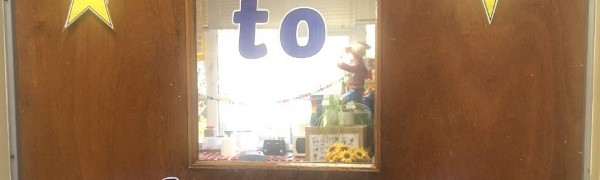 The Nurture HubOur Nurture Room was first developed at Warout Primary in August 2019.